RESULTADO – TOMADA DE PREÇON° 202463TP56889HEAPAO Instituto de Gestão e Humanização – IGH, entidade de direito privado e sem fins lucrativos,classificado como Organização Social, vem tornar público o resultado da Tomada de Preços,com a finalidade de adquirir bens, insumos e serviços para o HEAPA - Hospital Estadual deAparecida de Goiânia, com endereço à Av. Diamante, s/n - St. Conde dos Arcos, Aparecidade Goiânia/GO, CEP: 74.969-210.Bionexo do Brasil LtdaRelatório emitido em 18/03/2024 07:48CompradorIGH - HUAPA - HOSPITAL DE URGÊNCIA DE APARECIDA DE GOIÂNIA (11.858.570/0004-86)Rua D Nequita C/ Dao Barbosa , 0 - Qd 08 Lt 18 E 19 C-10 - APARECIDA DE GOIÂNIA, GO CEP: 74968-121Relação de Itens (Confirmação)Pedido de Cotação : 337607256COTAÇÃO Nº 56889 MEDICAMENTO - HEAPA MAR/2024Frete PróprioObservações: *PAGAMENTO: Somente a prazo e por meio de depósito em conta PJ do fornecedor. *FRETE: Só serão aceitas propostas com frete CIF e para entrega noendereço: AV. DIAMANTE, ESQUINA C/ A RUA MUCURI, JARDIM CONDE DOS ARCOS, AP DE GOIÂNIA/GO CEP: 74969210, dia e horário especificado. *CERTIDÕES: AsCertidões Municipal, Estadual de Goiás, Federal, FGTS e Trabalhista devem estar regulares desde a data da emissão da proposta até a data do pagamento.*REGULAMENTO: O processo de compras obedecerá ao Regulamento de Compras do IGH, prevalecendo este em relação a estes termos em caso de divergência.Tipo de Cotação: Cotação NormalFornecedor : Todos os FornecedoresData de Confirmação : TodasValidade Condiçõesda deProposta PagamentoFaturamento Prazo deFornecedorFreteObservaçõesMínimoEntregaComercial CirurgicaRioclarense Ltda- SPJAGUARIÚNA - SP1dias após12Usuário Ws Rioclarense - (19)R$ 500,000015/03/202430 ddlCIF-confirmação3522-5800bionexo@rioclarense.com.brMais informaçõesPEDIDO SOMENTE SERA ATENDIDO A PRAZOMEDIANTE ANALISE DE CREDITO VALIDACAO DODEP FINANCEIRO E APOS CONFIRMACAO DEDISPONIBILIDADE DO ESTOQUE | ||NOTAS PARAO ESTADO DE SAO PAULO SERAO FATURADOSPELO CNPJ 14.115.388 0004 23 E PARA BRASILIAPELO CNPJ 14.115.388 0002 61 CONTATO DOVENDEDOR: (62)99499 1714Ello Distribuicao Ltda - EppGOIÂNIA - GOWebservice Ello Distribuição - (62)1 dias apósconfirmaçãoR$ 700,000024/03/202430 ddlCIFCIF4009-2100comercial@ellodistribuicao.com.brMais informaçõesTELEVENDAS3@ELLODISTRIBUICAO.COM.BRFARMATER MEDICAMENTOSLTDABELO HORIZONTE - MG3dias após34Web Service Farmater - (31) 3224- R$ 950,000014/03/202521/03/202430 ddl30 ddlbanco do brasil s/a ag 1229-7 c/c 69547-5confirmação2465vendas@farmater.com.brMais informaçõesMaeve Produtos HospitalaresGOIÂNIA - GODorgival Junior - nullvendas13@maevehospitalar.com.brMais informaçõesDORGIVAL JUNIORVendas13@maevehospitalar.com.br TELEFONE:(62) 99913-0097 ESTOQUE SUJEITO AALTERACAO1dias apósR$ 300,0000CIFconfirmaçãoProgramaçãode EntregaPreço PreçoUnitário FábricaProdutoCódigoFabricanteEmbalagemFornecedorComentárioJustificativaRent(%)QuantidadeValor Total UsuárioTiagoFarias DeSouza4MG/ML SOLComercialCirurgicaRioclarenseLtda- SP;1,2,3 - Nãoatende acondição deACET BETAMETAS + FOSF BETAMETAS SOL INJ 3MGINJ CT CAMAAMP VDTRANS X 1 MLR$R$1233779--CELESTONE, COSMED-5 AmpolaR$ 35,0000R$ 59,9488+3,945 MG/ML /ML 1ML - AMPOLA7,0000 0,0000pagamento/prazo.15/03/202410:09;1,2,3,4,6,7 - Nãorespondeu e-mailde homologação.5 - Não atende a 0,9367 0,0000condição depagamento/prazo.TiagoFarias DeSouzaComercialCirurgicaRioclarenseLtda- SPFLUIMULIV 600MG CXC/16ENV X 5G 0171,HERBAMEDACETILCISTEINA GRANULADO 600 MG ENV C/ 5G -ENVELOPER$R$29288-----64 Envelope8000 Ampola15/03/202410:09;1,4,5 - Nãoatende aTiagoFarias DeSouzaComercialCirurgicaRioclarenseLtda- SPcondição depagamento/prazo.AGUA PARA INJECAO 10ML CXC/200AP, FARMACER$R$R$8AGUA BIDESTILADA SOL. INJ. 10ML - AMPOLA5617---CX0,2555 0,00002.044,00002,3,6 - Não15/03/2024respondeu e-mailde homologação.10:09;1 - NãoTiagoFarias DeSouzaComercialCirurgicaRioclarenseLtda- SPrespondeu e-mailde homologação.2,3 - Não atende 0,0532 0,0000a condição de25 MG COMCLORIDRATO DEAMITRIPTILINA, BRAINFARMAR$R$114AMITRIPTILINA 25MG - GEN. EMS - COMPRIMIDO 19050CX BL AL PLASTRANS X 200200 ComprimidoR$ 10,640015/03/202410:09pagamento/prazo.;1,7,8,11,12 - NãoTiagoFarias DeSouzarespondeu e-mailde homologação.2,3,4,5,6,9,10 -Não atende acondição depagamento/prazo.ComercialCirurgicaRioclarenseLtda- SPAMPICILINA + SULBACTAM SOL. INJ. 3G;AMPICILINA SODICA 2,0G + SULBACTAM SODICO 12501AMPICILINA SULBACTAM 3GCX C/20F-A GEN, NOVAFARMAR$R$1Frasco/Ampola60 Frasco/Ampola R$ 758,400012,6400 0,00001,0G - FRASCO/AMPOLA15/03/202410:09;1,2 - NãoTiagoFarias DeSouzarespondeu e-mailde homologação.3,4,5 - Nãoatende acondição deComercialCirurgicaRioclarenseLtda- SPCEFTRIAXONA PO P/SOL INJ 1G - FRASCO/AMPOLADE 1000MGAMPLOSPEC 1G CX C/50FAS/DIL, BIOCHIMICOR$R$R$22014890--FA--1200 Frasco/Ampola3,7920 0,00004.550,400015/03/202410:09pagamento/prazo.;1,2 - NãoTiagoFarias DeSouza50 MG/MLComercialCirurgicaRioclarenseLtda- SPrespondeu e-mailde homologação.3 - Não atende a 16,0000 0,0000condição deSOL INJ IM/IVCX 25 AMP VDAMB X 2 MLR$R$CETAMINA - S SOL INJ 2ML - KETAMIN - AMPOLACLORETO DE SODIO SOL. INJ. 0.9% 100ML - BOLSA2653433774KETAMIN, CRISTALIA50 AmpolaR$ 800,000015/03/202410:09pagamento/prazo.9MG/ML SOLINJ IV CX 60FR PLASTRANS PESIST FECH X00 ML;1 - Nãorespondeu e-mailde homologação.2 - Não atende a 3,6500 0,0000condição deTiagoFarias DeSouzaComercialCirurgicaRioclarenseLtda- SPCLORETO DE SODIO,FARMACER$R$R$2351----4500 Bolsa-BOLSA16.425,000015/03/202410:091pagamento/prazo.CREME BARREIRA BISANAGA 28 A 60 ML - UNIDADE 38979CAVILON (PROT CUTANEO)SPRAY C/12FR 3346BRPACOTEComercialCirurgica;1 - Não atende acondição deR$R$150 UnidadeR$Tiago34,8745 0,00005.231,1750 Farias De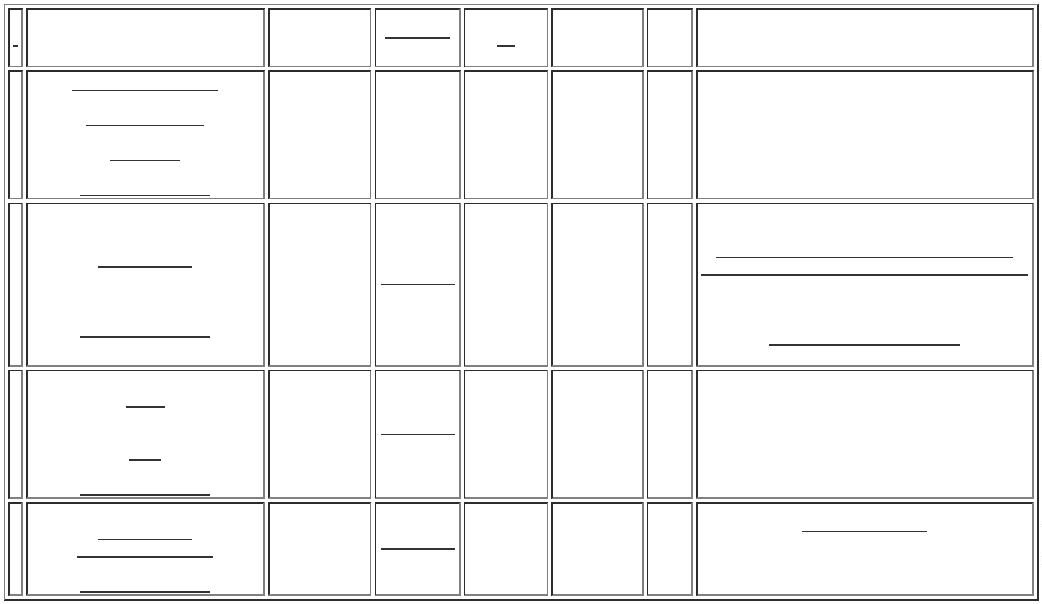 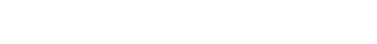 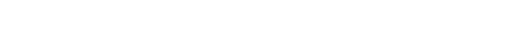 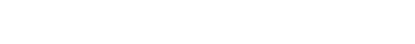 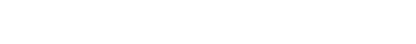 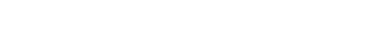 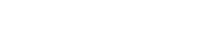 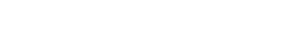 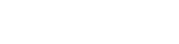 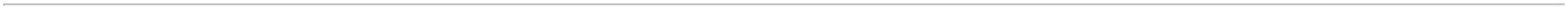 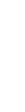 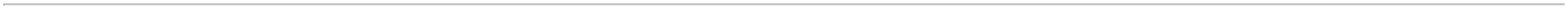 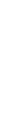 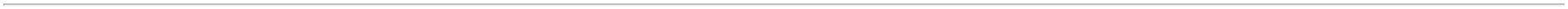 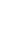 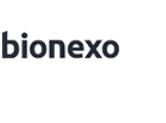 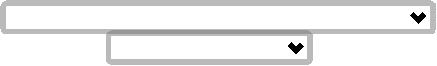 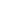 HB004380406, 3MRioclarenseLtda- SPpagamento/prazo.Souza15/03/202410:09;1,2,3 - NãoTiagoFarias DeSouzarespondeu e-mailde homologação.4,5,6 - Não500 MG/MLComercialCirurgicaRioclarenseLtda- SPDIPIRONA SOL INJ 500 MG/ ML 2ML - AMPOLA000MGDIPIRONA SODICA, TEUTOBRAS.SOL INJ CT120 AMP VDAMB X 2 MLR$R$R$335626--5040 Ampola10,8500 0,00004.284,0000atende a15/03/202410:09condição depagamento/prazo.;1,3,4 - NãoTiagoFarias DeSouzaComercialCirurgicaRioclarenseLtda- SPrespondeu e-mailde homologação.2 - Não atende a 0,1031 0,0000condição de10 MG COMR$R$3345DOMPERIDONA 10MG CPR - COMPRIMIDO1018738985--PERIDAL, COSMEDCT BL AL PLASTRANS X 60--300 ComprimidoR$ 30,930015/03/202410:09pagamento/prazo.;1,2 - Não atendea condição depagamento/prazo.3,4,5 - Nãorespondeu e-mailde homologação.TiagoFarias DeSouzaComercialCirurgicaRioclarenseLtda- SPHEPTRIS 20MG CX C/10 SE X0,2ML C/DISPOSITIVOBIOSSIMILAR, MYLANENOXAPARINA SODICA 20MG/ML - SERINGA PRE-PREENCHIDA - (SC)R$R$SE30 SeringaR$ 398,220013,2740 0,000015/03/202410:0940 MG SOLTiagoFarias DeSouzaINJ CT 10 SERPREENC VDTRANS GRADX 0,4 ML +SISTENOXAPARINA SODICA 40MG/ML - SERINGA PRE-PREENCHIDA - (SC) -> COM DISPOSITIVO DESEGURANÇA DE ACORDO COM NR-32 E PORT. 1746DE 30 DE AGOSTO DE 2011.ComercialCirurgicaRioclarenseLtda- SPR$R$R$3638989-HEPARINOX, CRISTALIA--400 Seringa14,0000 0,00005.600,000015/03/202410:09SEGURANÇATiagoFarias DeSouzaComercialCirurgicaRioclarenseLtda- SPENEMA DE GLICERINA 12%C/SONDA CX C/24FR X 500ML,EQUIPLEX;1 - Nãorespondeu e-mailde homologação.R$R$4413GLICERINA ENEMA SOL 12% FR. 500ML - FRASCO 39370-----24 Frasco48 BolsaR$ 204,0000R$ 229,04648,5000 0,000015/03/202410:09TiagoFarias DeSouzaComercialCirurgicaRioclarenseLtda- SP;1 - Não atende acondição depagamento/prazo.SORO GLICOSADO 5% 250MLC/48FR S.F, FRESENIUS KABIR$R$GLICOSE SOL. INJ. 5% 250ML - BOLSA5447FR4,7718 0,000015/03/202410:09;1,6,7 - Nãoatende aTiagoFarias DeSouzaComercialCirurgicaRioclarenseLtda- SPHEPARINA SOD. 5000 U.I. / ML INJ. 5 ML ->HEPARINA. SODICA SOL. INJ. 5.000 UI/ML F/A 5ML- 5416EV - FRASCO/AMPOLAcondição depagamento/prazo.2,3,4,5 - Nãorespondeu e-mailde homologação.PARINEX 5.000UI/ ML IV CXC/50 FA X 5ML, HIPOLABORR$R$44-Frasco/Ampola-50 Frasco/Ampola R$ 753,950015,0790 0,000015/03/202410:09TiagoFarias DeSouzaComercialCirurgicaRioclarenseLtda- SP;1 - NãoHEPARINA SODICA SOL INJ SUBCUTANEAPARINEX 5000UI/0,25ML CXC/50AP X 0,25ML, HIPOLABORR$R$R$44455566757945708048868805---------Ampola---------respondeu e-mailde homologação.600 Ampola500 Comprimido100 Ampola100 Ampola100 Tubo5000UI/0,3 ML - AMPOLA4,9600 0,00002.976,000015/03/202410:09TiagoFarias DeSouzaComercialCirurgicaRioclarenseLtda- SPHIDROCLOROTIAZIDA 25MGCX C/25BL X 20CP GEN,MEDQUIMICAR$R$HIDROCLOROTIAZIDA 25MG - COMPRIMIDOHIOSCINA + DIPIRONA SOL INJ 5ML - AMPOLALIDOCAINA 2% SOL INJ 20MG/ML 5ML---R$ 12,40000,0248 0,000015/03/202410:09TiagoFarias DeSouzaComercialCirurgicaRioclarenseLtda- SPBROMETO DE N-BUT COMP CXC/100AP X 5ML GEN,HIPOLABORR$R$5583APAPR$ 129,9000R$ 106,3000R$ 417,5000R$ 330,7800R$ 121,0000R$ 834,8000R$ 25,80001,2990 0,000015/03/202410:09TiagoFarias DeSouzaComercialCirurgicaRioclarenseLtda- SP;1 - Não atende acondição depagamento/prazo.HYPOCAINA 2% S/V CXC/100AP X 5ML, HYPOFARMAR$R$70982179441611749081,0630 0,000015/03/202410:09;1 - NãoTiagoFarias DeSouza20 MG/G GELTOP CX 100BG AL X 30ComercialCirurgicaRioclarenseLtda- SPrespondeu e-mailde homologação.2,3 - Não atende 4,1750 0,0000a condição deR$R$LIDOCAINA GELEIA 2% TUBO 30GRAMASLINEZOLIDA SOL INJ 600MG BOLSA - BOLSAMETOCLOPRAMIDA SOL.INJ.10MG/2ML - AMPOLALABCAINA, PHARLABG (EMB HOSP)15/03/202410:09pagamento/prazo.TiagoFarias DeSouzaComercialCirurgicaRioclarenseLtda- SPLINEZOLIDA 2MG/ML SOL INFIV CX 10FA SIST FECH X;1 - Nãorespondeu e-mailde homologação.R$R$FR20 Bolsa16,5390 0,0000300ML GEN, HYPOFARMA15/03/202410:09;1,2 - Nãorespondeu e-mailde homologação3 - Não atende a 0,6050 0,0000condição depagamento/prazo.TiagoFarias DeSouza5MG/ML SOLINJ CX 100AMP VD AMBX 2 ML (EMBHOSP)ComercialCirurgicaRioclarenseLtda- SPR$R$METROFARMA, FARMACE200 Ampola400 Ampola500 Capsula15/03/202410:09TiagoFarias DeSouza2MG/ ML SOLINJ CX 50ComercialCirurgicaRioclarenseLtda- SP;1 - Não atende acondição depagamento/prazo.HEMITARTARATO DENOREPINEFRINA, HIPOLABOR AMP VD AMBX 4MLR$R$NOREPINEFRINA SOL. INJ. 2MG/ML 4ML - AMPOLA 430812,0870 0,000015/03/202410:09;1,3,4 - Nãorespondeu e-mailde homologação.2 - Não atende a 0,0516 0,0000condição depagamento/prazo.TiagoFarias DeSouzaComercialCirurgicaRioclarenseLtda- SPOMEPRAZOL 20MG CX C/20BLX 25CA GEN, HIPOLABORR$R$OMEPRAZOL 20MG - CAPSULA EM BLISTER742964558549CP15/03/202410:09;1,6,7,8,9 - NãoTiagoFarias DeSouzarespondeu e-mailde homologação.2,3,4,5 - Nãoatende acondição de2MG/ML SOLINJ IM/IV CXComercialCirurgicaRioclarenseLtda- SPONDANSETRONA SOL INJ 4MG 2ML (2MG/ML) -AMPOLA DE 4MGCLORIDRATO DEONDANSETRONA, HIPOLABOR 100 AMP VDAMB X 2 MLR$R$R$7724----800 Ampola1,4100 0,00001.128,000015/03/202410:09pagamento/prazo.;1 - Não atende acondição depagamento/prazo.2,3 - Não atende 0,0902 0,0000a condição depagamento/prazo.TiagoFarias DeSouzaComercialCirurgicaRioclarenseLtda- SP500 MG COMBL AL PLASAMB X 500R$R$PARACETAMOL 500MG - COMPRIMIDOPARACETAMOL, HIPOLABOR500 ComprimidoR$ 45,100015/03/202410:09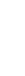 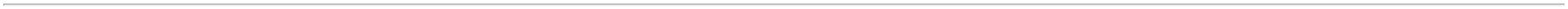 ;1,2 - NãoTiagoFarias DeSouzaComercialCirurgicaRioclarenseLtda- SPrespondeu e-mailde homologação3,4 - Não atende 0,3220 0,0000a condição deCRISPRED 20MG CX C/20BL X0CP, CRISTALIAR$R$777PREDNISONA 20MG - COMPRIMIDO6717--CP--200 Comprimido210 ComprimidoR$ 64,4000R$ 53,9700115/03/202410:09pagamento/prazo.;1,4,5 - Nãoatende acondição deTiagoFarias DeSouzaComercialCirurgicaRioclarenseLtda- SPQUETIPIN 25MG CX C/3BL X0CP, CRISTALIAR$R$8 QUETIAPINA 25MG - GENERICO EMS - COMPRIMIDO 26728-pagamento/prazo.10,2570 0,00002,3,6 - Não15/03/2024respondeu e-mailde homologação.10:09TiagoFarias DeSouza2MG PO LIOFComercialCirurgicaRioclarenseLtda- SPSOL INJ IV CX5 FA VDTRANS (EMBHOSP);1 - Nãorespondeu e-mailde homologação.REMIFENTANIL SOL INJ 2MG - ULTIVA -R$R$788903185811364918604---REMIFAS, CRISTALIA---10 Frasco/Ampola R$ 150,7900FRASCO/AMPOLA15,0790 0,000015/03/202410:09;1,3,5 - Nãorespondeu e-mailde homologação.2,4 - Não atende 7,0000 0,0000a condição depagamento/prazo.TiagoFarias DeSouzaSOL INJ IV CXComercialCirurgicaRioclarenseLtda- SP24 FR PLASSOLUCAO RINGER COMLACTATO, EQUIPLEXR$R$R$RINGER C/ LACTATO SOL INJ 500ML - BOLSATRANS SISTFECH X 500ML1128 Bolsa7.896,000015/03/202410:09;1,2,3,4,6 - Nãorespondeu e-mailde homologação.5 - Não atende a 341,5320 0,0000condição depagamento/prazo.TiagoFarias DeSouzaComercialCirurgicaRioclarenseLtda- SPSEVOFLURANO SOL INALATORIA 250 ML -SEVORANE -> COM 03 VAPORIZADORES DEBANCADA PARA USO DE ANESTESICO. - FRASCOSEVOCRIS 1ML LIQ.ANESTESICO FRS X 250ML,CRISTALIAR$R$R$-5 Frasco1.707,660015/03/202410:09;1,2,3,4,7 - Nãorespondeu e-mailde homologação.5,6,8 - Nãoatende acondição deTiagoFarias DeSouza20 MG COMComercialCirurgicaRioclarenseLtda- SPREV CT BL ALPLASPVC/PE/PVDCTRANS X 30R$R$84SINVASTATINA 20MG - COMPRIMIDO10188-SINVASMAX, GLOBO-30 ComprimidoR$ 4,10700,1369 0,0000pagamento/prazo.15/03/202410:099- Múltiplo deembalagem acimado solicitado.;1,4 - NãoTiagoFarias DeSouzarespondeu e-mailde homologação.2,3,5,6,7 - Nãoatende acondição depagamento/prazo.LESSAV 100MG/ML SOL INJ CXC/10 FA 2ML 1007396, ACHELABORATORIOSComercialCirurgicaRioclarenseLtda- SPSUGAMADEX SODICO SOL INJ 100MG/ML - 2ML -AMPOLAR$R$R$885927686------70 Ampola56,0000 0,00003.920,0000FARMACEUTICOS SA15/03/202410:09;1,3,4,5,7 - Nãoatende acondição deTiagoFarias DeSouzaComercialCirurgicaRioclarenseLtda- SPTEFLAN 20MG CX C/50FAS/DIL IM/IV, UNIAO QUIMICAR$R$TENOXICAM PO P/ SOL INJ 20MG - AMPOLA 20MG6484pagamento/prazo.,6 - Nãorespondeu e-mailde homologação.100 AmpolaR$ 742,30007,4230 0,0000215/03/202410:09;1,2 - De acordocom portaria deexceçãoRDC67/2007,medicamentoproduzido emescala industrialnão pode sermanipulado. 3,5 -Não respondeu e-mail deTiagoFarias DeSouza100 MG/MLComercialCirurgicaRioclarenseLtda- SPACESYL, CASULA EVASCONCELOSSOL INJ CX 50AMP VD AMBX 1 MLR$R$R$90TIAMINA SOL INJ 100 MG/ML - AMPOLA34090--200 Ampola8,0330 0,00001.606,600015/03/202410:09homologação. 4 -Não atende acondição depagamento/prazo.;1 - NãoTiagoFarias DeSouzaComercialCirurgicaRioclarenseLtda- SPrespondeu e-mailde homologação.2 - Não atende a 70,0000 0,0000condição deKALYME 50 MG PO LIOF SOLINFUS IV CT 10 FA 1500931,ACHER$R$R$9925TIGECICLINA SOL INJ 50MG - FRASCO/AMPOLA1612025042------20 Frasco/Ampola1.400,000015/03/202410:09pagamento/prazo.;1,2,3,5,9,12 -Não respondeu e-mail dehomologação.4,6,7,8,10,11 - 26,4700 0,0000Não atende aTiagoFarias DeSouzaComercialCirurgicaRioclarenseLtda- SPENCRISE 20U CX C/10AMP XR$R$VASOPRESSINA SOL. INJ. 20U/ML - AMPOLA30 AmpolaR$ 794,10001ML, BIOLAB SANUS15/03/202410:09condição depagamento/prazo.TotalParcial:R$25944.065.882,2172Total de Itens da Cotação: 95 Total de Itens Impressos: 38Programaçãode EntregaPreço PreçoUnitário FábricaProdutoCódigoFabricanteEmbalagemFornecedorComentárioJustificativaRent(%)QuantidadeValor Total Usuário;1 - RespondeuTiagoFarias DeSouzaincorretamente oitem solicitado.2,3,4,5 - Nãoatende aKP AGUA INJECAO 500MLCX/30FR FRESENIUSMEDICAL CARE LTDAKP AGUA INJECAO 500MLCX/30FR - FRESENIUSEllo DistribuicaoLtda - EppR$R$R$9AGUA BIDESTILADA SOL. INJ. 500ML - BOLSA5448-1240 Bolsa6,3000 0,00001.512,000015/03/2024condição de10:09pagamento/prazo.;1 - Não atende acondição deTiagoFarias DeSouzaKP CLORETO DE SODIO0,9% 1000ML CX/16FRFRESENIUS MEDICAL CARELTDACLORETO DE SODIO SOL. INJ. 0.9% 1000ML -BOLSA - BOLSAKP CLORETO DE SODIO 0,9%1000ML CX/16FR - FRESENIUSEllo DistribuicaoLtda - Epppagamento/prazo.2,3 - Nãorespondeu e-mailde homologação.R$R$R$22463377733775--11240 Bolsa288 Bolsa7,7000 0,00001.848,000015/03/202410:09;1,2,3 - NãoTiagoFarias DeSouzaKP CLORETO DE SODIO0,9% 250ML CX/48FRrespondeu e-mailde homologação.FRESENIUS MEDICAL CARE 4 - Não atende a 4,3000 0,0000CLORETO DE SODIO SOL. INJ. 0.9% 250ML - BOLSAKP CLORETO DE SODIO 0,9%250ML CX/48FR - FRESENIUSEllo DistribuicaoLtda - EppR$R$R$-BOLSA1.238,4000LTDAcondição depagamento/prazo.15/03/202410:09TiagoFarias DeSouzaKP CLORETO DE SODIO0,9% 500ML CX/30FRFRESENIUS MEDICAL CARELTDACLORETO DE SODIO SOL. INJ. 0.9% 500ML - BOLSAKP CLORETO DE SODIO 0,9%500ML CX/30FR - FRESENIUSEllo DistribuicaoLtda - EppR$R$R$23783377625164--11--1710 Bolsa10 Ampola-BOLSA5,0000 0,00008.550,000015/03/202410:09ETOMIDATO SOL INJ 2MG/ ML 10ML - BLAU -AMPOLA*ETOMIDATO 2MG/ML C/05AMPOLAS - BLAUEllo Distribuicao *ETOMIDATO 2MG/ML C/05R$R$R$ 82,0000TiagoFarias DeSouzaLtda - EppAMPOLAS BLAUFARMACEUTICA S.A.8,2000 0,0000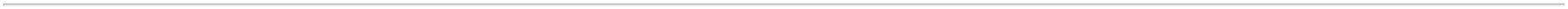 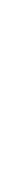 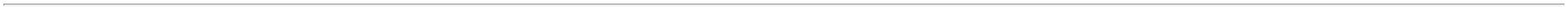 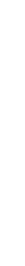 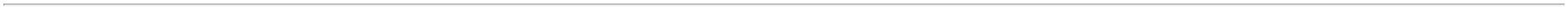 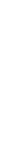 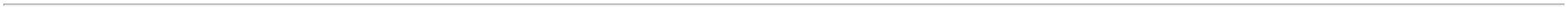 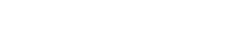 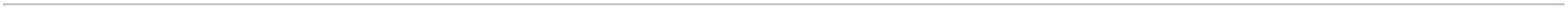 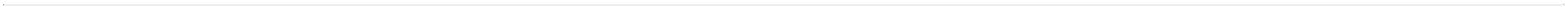 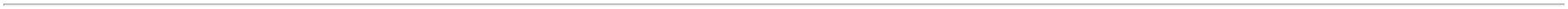 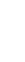 15/03/202410:09;1,3,5,7,10 - Nãoatende acondição deTiagoFarias DeSouzaFUROSEMIDA 10MG/ML SOLINJ 100 AMP X 2MLHYPOFARMA INST DE HYPODE FARMACIA LTDAFUROSEMIDA 10MG/ML SOLINJ 100 AMP X 2ML -HYPOFARMAEllo DistribuicaoLtda - EppR$R$40FUROSEMIDA SOL INJ 20 MG 2 ML - AMPOLA5622-1pagamento/prazo.2,4,6,8,9 - Nãorespondeu e-mailde homologação.400 AmpolaR$ 380,00000,9500 0,000015/03/202410:09TiagoFarias DeSouzaGLICOSE 50%Ello Distribuicao CX/200AMPX10ML EQUIPLEX;1,2 - NãoGLICOSE 50%CX/200AMPX10ML - EQUIPLEXR$R$R$4577926163GLICOSE SOL INJ 50% 10ML - AMPOLA163725828-----11111respondeu e-mailde homologação.4000 Ampola200 FrascoLtda - EppINDUSTRIA FARMACEUTICALTDA0,4500 0,00001.800,000015/03/202410:09TiagoFarias DeSouzaLIDOCAINA 2% S/V INJ20ML CX25FR GENHYPOFARMA INST DE HYPODE FARMACIA LTDALIDOCAINA SOL INJ 2% S/ VASOCONSTRITOR 20MLLIDOCAINA 2% S/V INJ 20MLCX25FR GEN - HYPOFARMAEllo DistribuicaoLtda - EppR$R$-R$ 798,0000-FRASCO3,9900 0,000015/03/202410:09;1,2 - NãoTiagoFarias DeSouzarespondeu e-mailde homologação.3,4 - Não atende 6,2500 0,0000a condição deOMEPRAZOL 40MGCX/20FA+20 AMP DILX10ML -BLAUOMEPRAZOL 40MGCX/20FA+20 AMP DILX10MLBLAU FARMACEUTICA S.A.Ello DistribuicaoLtda - EppR$R$R$OMEPRAZOL SOL INJ 40MG - AMPOLA10896136481000 Ampola1500 Frasco2600 Ampola6.250,000015/03/202410:09pagamento/prazo.TiagoFarias DeSouzaPIPERACILINA+TAZOBACTAM4+0,5G CX/25FA FRESENIUS respondeu e-mail;1 - NãoPIPERACILINA + TAZOBACTAM SOLUCAO INJETAVELPIPERACILINA+TAZOBACTAM4+0,5G CX/25FA - FRESENIUSEllo DistribuicaoLtda - EppR$13,8000 0,0000de homologação.R$R$-FRASCO 4,5 G20.700,0000KABI BRASIL LTDA15/03/202410:09;1,2 - NãoTiagoFarias DeSouza*1TRAMADOL 50MG SOL INJrespondeu e-mailde homologação.3,4 - Não atende 1,1000 0,0000a condição de00AMP X 1ML HIPOLABORFARMACEUTICA LTDAVENCIMENTO DIA*1TRAMADOL 50MG SOL INJ00AMP X 1ML - HIPOLABOREllo DistribuicaoLtda - EppR$R$R$TRAMADOL SOL INJ 50MG/ML 1ML - AMPOLA 50MG 289202.860,000015/03/202410:0931/10/2024pagamento/prazo.TotalParcial:R$12188.046.018,4000Total de Itens da Cotação: 95 Total de Itens Impressos: 11Programaçãode EntregaPreço PreçoUnitário FábricaProdutoCódigoFabricanteEmbalagemFornecedorComentárioJustificativaRent(%)QuantidadeValor Total Usuário;1,3 - Não atendea condição deTiagoFarias DeSouzapagamento/prazo.2 - Respondeuincorretamente oitem solicitado.AMIODARONA 100mg 30cpr*GENERICO * COTACAO --MEDLEY GENERICOSFARMATERMEDICAMENTOSLTDAAMIODARONA 100mg 30cprR$R$10AMIODARONA 100MG - COMPRIMIDO10190-CP150 ComprimidoR$ 88,5000*GENERICO * COTACAO0,5900 0,000015/03/202410:094,5,6,7 - Nãorespondeu e-mailde homologação.TiagoFarias DeSouzaAMOXIC+CLAV POT 500mg18cp *EMS GENERICO*(C1) --EMS GENERICOSFARMATERMEDICAMENTOSLTDA;1,2 - Nãorespondeu e-mailde homologação.AMOXICILINA+ACIDO CLAVULANICO 500MG -COMPRIMIDOAMOXIC+CLAV POT 500mg18cp *EMS GENERICO*(C1)R$R$11223437237657421008315687102891503916114------CPCPCPDRTBDR36 Comprimido120 Comprimido90 Comprimido100 Comprimido25 TuboR$ 283,3200R$ 61,2000R$ 36,9000R$ 89,0000R$ 853,2500R$ 37,80007,8700 0,000015/03/202410:09TiagoFarias DeSouzaCARBONATO DE CALCIO500mg 60cpr *M* COTACAOIMECAL -- NUTIVITFARMATERCARBONATO DE CALCIO;1,2 - NãoR$R$CARBONATO DE CALCIO 500MG - COMPRIMIDOMEDICAMENTOS 500mg 60cpr *M* COTACAO respondeu e-mail0,5100 0,0000LTDAIMECALde homologação.15/03/202410:09TiagoFarias DeSouzaATENSINA 150mg 30cpr *M* -FARMATER-MAWDSLEYSR$R$CLONIDINA COMP 0,150MGMEDICAMENTOS ATENSINA 150mg 30cpr *M*LTDA-PHARMACEUTICALS DOBRASIL LTDA0,4100 0,000015/03/202410:09TiagoFarias DeSouzaFARMATER;1 - Não atende acondição depagamento/prazo.SLOW-K 600mg 20drg *M* --UNIAO QUIM.FARM.NAC.S/AR$R$CLORETO DE POTASSIO 600MG - COMPRIMIDOMEDICAMENTOS SLOW-K 600mg 20drg *M*LTDA0,8900 0,000015/03/202410:09;1,3 - NãoTiagoFarias DeSouzarespondeu e-mailde homologação.2,4 - Não atende 34,1300 0,0000a condição deFARMATERMEDICAMENTOSLTDAESCINA + SALICILATO DE DIETILAMONIO GEL 30G -TUBOREPARIL Gel 30g *M* --MYLAN LABORATORIOS LTDAR$R$REPARIL Gel 30g *M*15/03/202410:09pagamento/prazo.;1,3 - Nãorespondeu e-mailAPRESOLINA 50mg 20drg de homologação.TiagoFarias DeSouzaAPRESOLINA 50mg 20drg *M*NOVARTIS -- NOVARTISBIOCIENCIAS S/AFARMATERMEDICAMENTOSLTDAR$R$HIDRALAZINA 50MG - COMPRIMIDO60 Comprimido*M* NOVARTIS2 - Não atende a 0,6300 0,0000condição depagamento/prazo.15/03/202410:09;1,2,7 - Nãoatende acondição depagamento/prazo.3 - Múltiplo deembalagem acima 3,9800 0,0000do solicitado.TiagoFarias DeSouzaFARMATERMEDICAMENTOSLTDAIVERMECTINA 6mg 4cpIVERMECTINA 6mg 4cp*COTACAOR$R$51IVERMECTINA 6 MG - COMPRIMIDO7291-CP20 ComprimidoR$ 79,6000*COTACAO -- VITAMEDIC15/03/202410:094,5,6 - Nãorespondeu e-mailde homologação.;1,5 - Não atendea condição deTiagoFarias DeSouzaPROLOPA 200mg+50mg 30cprM*COTACAO -- ROCHEQUIMICOS E FARMACEUTICOSS/AFARMATERMEDICAMENTOSLTDA*PROLOPA 200mg+50mg30cpr *M*COTACAOpagamento/prazo.2,3,4 - Nãorespondeu e-mailde homologação.R$R$5523LEVODOPA+BENSERAZIDA 250MG - COMPRIMIDO 10609--CPCP30 Comprimido270 ComprimidoR$ 120,90004,0300 0,000015/03/202410:09;1,2,4 - Nãoatende aTiagoFarias DeSouzaLEVOTIROXINA SODICA25mcg 30pr *GENERICO* --MERCK S.A.IND.QUIM.FARMATERMEDICAMENTOSLTDAcondição depagamento/prazo.3,5 - Nãorespondeu e-mailde homologação.LEVOTIROXINA SODICAR$R$LEVOTIROXINA SODICA 25 MCG - COMPRIMIDO6149R$ 89,100025mcg 30pr *GENERICO*0,3300 0,000015/03/202410:09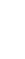 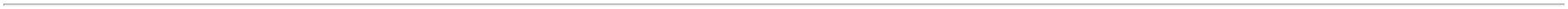 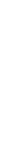 ;1,2 - NãoTiagoFarias DeSouzarespondeu e-mailde homologação.3,4,5,6 - Nãoatende acondição deFARMATERMEDICAMENTOSLTDALOPERAMIDA 12cprGENERICO* -- GLOBOLOPERAMIDA 12cpr*GENERICO*R$R$556895LOPERAMIDA 2 MG - COMPRIMIDO50981974673187---CPCPTB36 Comprimido30 Comprimido50 TuboR$ 16,9200R$ 110,4000R$ 507,5000*0,4700 0,000015/03/202410:09pagamento/prazo.;1,2,4 - Nãorespondeu e-mailMESALAZINA 800mg 30cpr de homologaçãoTiagoFarias DeSouzaMESALAZINA 800mg 30cpr*GENERICO* --LAB.NEOQUIMICA GENERICOSFARMATERMEDICAMENTOSLTDAR$R$MESALAZINA 800MG*GENERICO*3 - Não atende a 3,6800 0,0000condição depagamento/prazo.15/03/202410:09;1,2,5,6 - NãoTiagoFarias DeSouzarespondeu e-mailde homologação.3,4,7 - Nãoatende acondição deNEOMICINA+BACITRACINAPom 15g *GENERICO* --MEDLEY GENERICOSFARMATERMEDICAMENTOSLTDANEOMICINA + BACITRACINA POMADA 5MG +NEOMICINA+BACITRACINAPom 15g *GENERICO*R$R$250UI/G 15G10,1500 0,000015/03/202410:09pagamento/prazo.;1,4,5 - NãoTiagoFarias DeSouzarespondeu e-mailde homologação.2,3,6,7 - NãoNIFEDIPINA 10mg 30cpr *S*NEO QUIMICA --LAB.NEOQUIMICA COM. e IND.LTDAFARMATERMEDICAMENTOSLTDANIFEDIPINA 10mg 30cpr *S*NEO QUIMICAR$R$6686NIFEDIPINO 10 MG - COMPRIMIDO23581---CPFRUN90 ComprimidoR$ 60,3000R$ 76,6000R$ 421,80000,6700 0,0000atende a15/03/202410:09condição depagamento/prazo.;1,4,5 - Nãoatende aTiagoFarias DeSouzaNISTATINA Susp 50ml*GENERICO* -- PRATI,DONADUZZI e CIA LTDAFARMATERMEDICAMENTOSLTDAcondição depagamento/prazo.2,3 - Nãorespondeu e-mailde homologação.NISTATINA Susp 50mlR$R$7 NISTATINA SUSP. ORAL 100.00UI/ML 50ML - FRASCO 79185 Frasco*GENERICO*15,3200 0,000015/03/202410:09;1,5,9,10 - Nãoatende acondição depagamento/prazo.2,3,4,6,7,8 - Nãorespondeu e-mailde homologação.TiagoFarias DeSouzaSULFADIAZINA DE PRATA CrFARMATERMEDICAMENTOSLTDA50g *NATIVITA GENERI*(C1) -SULFADIAZINA DE PRATA Cr50g *NATIVITA GENERI*(C1)R$R$6SULFADIAZINA DE PRATA 1% TUBO 50G - TUBO3095720 Tubo-NATIVITA IND E COMERCIOLTDA21,0900 0,000015/03/202410:09;1 - Múltiplo deembalagem acimado solicitado. 2 -Não respondeu e-mail dehomologação. 3 -Não atende aTiagoFarias DeSouzaSULFATO FERROSO COM 40MG DE FERROELEMENTAR -> SULFATO FERROSO COM 40MG DEFERRO ELEMENTARSULFATO FERROSO 40mg50cpr *S*(FERRONIL) --LAB.TEUTO BRASILEIRO S/AFARMATERMEDICAMENTOSLTDASULFATO FERROSO 40mgR$R$885166-CP50 ComprimidoR$ 13,000050cpr *S*(FERRONIL)0,2600 0,000015/03/202410:09condição depagamento/prazo.TiagoFarias DeSouzaCITONEURIN 5000 3+3amp1ml *M* MERCK -- MERCKS.A.IND.QUIM.FARMATERMEDICAMENTOSLTDATIAMINA+PIRIDOX+CIANOCOB(100+100+5)MG/2MLSOL INJ - AMPOLACITONEURIN 5000 3+3amp1ml *M* MERCKR$R$9914378768024--AP-21 AmpolaR$ 132,9300R$ 270,80006,3300 0,000015/03/202410:09;1,2,3 - Nãorespondeu e-mailTRIANCINOLONA Bucal 10g de homologação.TiagoFarias DeSouzaTRIANCINOLONA Bucal 10g*GENERICO* -- EMSGENERICOSFARMATERMEDICAMENTOSLTDAR$R$TRIANCINOLONA ORABASE 10G - TUBOUN20 Tubo*GENERICO*4 - Não atende a 13,5400 0,0000condição de15/03/202410:09pagamento/prazo.TotalParcial:R$1223.03.349,8200Total de Itens da Cotação: 95 Total de Itens Impressos: 19Programaçãode EntregaPreço PreçoUnitário FábricaProdutoCódigoFabricanteEmbalagemFornecedorComentárioJustificativaRent(%)QuantidadeValor Total UsuárioTiagoFarias DeSouza;1,2 - NãoHERVIRAX 200MG C/500 CPR -pharlab - pharlabMaeve ProdutosHospitalaresR$R$3ACICLOVIR 200MG - COMPRIMIDO10291---CAIXAnullrespondeu e-mailde homologação.500 Comprimido R$ 123,45000,2469 0,0000115/03/20240:091TiagoFarias DeSouzaACIDO ACETILSALICILICO100MG CX C/500 CPRDORMEC, IMEC;1 - NãoMaeve ProdutosHospitalaresR$R$56ACIDO ACETILSALICILICO 100 MG - COMPRIMIDO4944CAIXACAIXAVAL: 24/01/2025respondeu e-mailde homologação.500 ComprimidoR$ 24,25000,0485 0,00005/03/202410:09;1,2,4,5,6 - Nãorespondeu e-mailde homologação.3,7 - Não atende 4,1520 0,0000a condição depagamento/prazo.TiagoFarias DeSouzaACIDO TRANEXAMICO50MG/ML IV C/5 AMP X 5ML(G), ZYDUSACIDO TRANEXAMICO SOL INJ 50MG/ML 5ML -AMPOLA 250MGMaeve ProdutosHospitalaresR$R$R$11499null400 Ampola1.660,800015/03/202410:09ACIDOS GRAXOS ESSENC. C/ VIT. A + VIT. E 200ML ->DEVERA SER REGISTRADO NA ANVISA COMOTiagoFarias DeSouzaCORRELATO NAO PODERA SER REGISTRADO NAANVISA COMO COSMETICO PARA FINS DE USOHOSPITALAR COMPOSICAO ACIDO CAPRILICO.ACIDO CAPRICO. ACIDO LAURICO. LECITINA DESOJA. VITAMINA A. VITAMINA E. ACIDO CAPROICO EOLEO DE GIRASSOL (ACIDO LINOLEICO). - UNIDADEFARMACHEM LOCAO OLEOSA(A.G.E.) 200ML - FARMACHEM;1- Não atende acondição depagamento/prazo.Maeve ProdutosHospitalaresR$R$75830-FRASCOnull100 UnidadeR$ 517,00005,1700 0,0000-FARMACHEM15/03/202410:09;1,2,3,5,6,7,8 -TiagoFarias DeSouzaNão atende acondição depagamento/prazo.4,9 - Nãorespondeu e-mailde homologação.AMOXICILINA+CLAV.POTASSIO1G+200MG C/25 F/A (G -FRESENIUSAMOXIC.+AC. CLAVULANICO SOL INJ 1G + 200MG -FRASCO / AMPOLAMaeve ProdutosHospitalaresR$R$12591130648536069---CAIXACAIXACAIXAnullnullnull25 Frasco/Ampola R$ 262,170010,4868 0,00001115/03/20240:091;1,3,4 - Nãoatende aTiagoFarias DeSouzacondição deBACLOFENO 10MG X 20 CPR,UNIAO QUIMICAMaeve ProdutosHospitalaresR$R$11BACLOFENO 10 MG - COMPRIMIDOpagamento/prazo.60 ComprimidoR$ 11,97000,1995 0,00002,5 - Não5/03/2024respondeu e-mailde homologação.10:09;1 - NãoTiagoFarias DeSouzarespondeu e-mailde homologação.2,3,4 - NãoCEFAZOLINA SODICA 1G POIV/IM CX C/50 F/A (G),AUROBINDOCEFAZOLINA SOL INJ 1G IV / EV - FRASCO/AMPOLAMaeve ProdutosHospitalaresR$R$R$600 Frasco/Ampola1000MG4,4414 0,00002.664,8400atende acondição de5/03/202410:09pagamento/prazo.;1,2,3,4,7 - Nãoatende acondição deTiagoFarias DeSouzaCLORETO DE SODIO 20%10ML C/200 AMP - SAMTEC -SAMTECMaeve ProdutosHospitalaresR$R$28CLORETO DE SODIO SOL. INJ. 20% 10ML - AMPOLA 5552-CAIXAnullpagamento/prazo.5,6 - Nãorespondeu e-mailde homologação.200 AmpolaR$ 96,64000,4832 0,000015/03/202410:09;1,2,3,5 - Nãoatende acondição deTiagoFarias DeSouzaCLOREXIDINA SOLUCAO BUCAL 0.12% FR 250ML -CHLORDENT 0,12% X 250ML -VIC PHARMA - VIC PHARMAMaeve ProdutosHospitalaresR$R$2333490298389733724619306335955624-----UNIDADEnullVAL: 01/07/2024VAL: 01/03/2025nullpagamento/prazo.12 FrascoR$ 94,4400R$ 359,7300R$ 126,5500FRASCO7,8700 0,00004- Não15/03/2024respondeu e-mailde homologação.10:09;1,3 - Não atendea condição depagamento/prazo.2 - Nãorespondeu e-mailde homologação.TiagoFarias DeSouzaCOLAGENASE +CLORANFENICOL0,6U/G+0,01G/G 30G CX C/10,CRISTALIACOLAGENASE C/ CLORANFENICOL POMADA TUBOMaeve ProdutosHospitalaresR$R$CAIXA30 Tubo30G - TUBO11,9910 0,000015/03/202410:09;1,3,4,7,8 - Nãoatende aTiagoFarias DeSouza*DIAZEPAM 5MG/ML INJ. CXcondição deDIAZEPAM SOL INJ 5 MG/ML 2 ML - GEN. GERMED -AMPOLAMaeve ProdutosHospitalaresR$R$C/100 AMP X 2ML (B1) (G),SANTISACAIXApagamento/prazo.2,5,6,9,10 - Nãorespondeu e-mailde homologação.100 Ampola300 Frasco/Ampola350 Frasco1,2655 0,000015/03/202410:09;1,3 - NãoTiagoFarias DeSouzarespondeu e-mailde homologação.2,4,5 -Não atende 3,3904 0,0000a condição deUNIFENTAL 50MCG/ML CXC/25 F/A X 10ML, UNIAOQUIMICAFENTANILA, SOL INJ 50MCG/ML 10 ML - FENTANESTMaeve ProdutosHospitalaresR$R$R$CAIXA-FRASCO/AMPOLA1.017,120015/03/202410:09pagamento/prazo.;1,2,4 - Nãoatende aTiagoFarias DeSouzaHIDROCORTISONA(CORTISONAL) 100MG IV/IMINJ. C/50 F/A, UNIAOQUIMICAcondição deHIDROCORTISONA PO P/ SOL. INJ. 100 MG -FRASCOMaeve ProdutosHospitalaresR$R$R$CAIXAnullpagamento/prazo.3,0004 0,00001.050,14003,5 - Não15/03/2024respondeu e-mailde homologação.10:09;1,2,4 - Nãoatende aTiagoFarias DeSouzacondição depagamento/prazo.METOPROLOL 50MG C/30 CPRMaeve ProdutosHospitalaresR$R$61METOPROLOL - 50MG - COMPRIMIDO23568-CAIXAVAL: 30/12/2024150 ComprimidoR$ 92,4000-PHARLAB - PHARLAB0,6160 0,00003- Não15/03/2024respondeu e-mailde homologação.10:09TiagoFarias DeSouzaMETRONIDAZOL 5MG/ML SFCX C/50 BLS X 100ML (G), JPFARMA;1 - Não atende acondição depagamento/prazo.METRONIDAZOL SOL INJ 500MG 100ML BOLSA -BOLSAMaeve ProdutosHospitalaresR$R$R$66231372819572--CAIXACAIXAnullnull800 Bolsa3,9812 0,00003.184,960015/03/202410:09;1,3 - Não atendea condição deTiagoFarias DeSouza*DORMIUM 5MG/ML INJ. CXMIDAZOLAM SOL INJ 15 MG/3 ML - DORMIRE -AMPOLAMaeve ProdutosHospitalarespagamento/prazo.2 - Nãorespondeu e-mailde homologação.R$R$C/50 AMP X 3ML (B1), UNIAOQUIMICA100 AmpolaR$ 177,72001,7772 0,000015/03/202410:09;1,8,9,10 - NãoTiagoFarias DeSouzarespondeu e-mailde homologação.2,3,4,5,6,7 - Nãoatende aMORFINA SOL INJ 2MG/2ML S/ CONSERVANTE -DIMORF - AMPOLADIMORF 1MG/ML CX C/50 AMPX 2ML , CRISTALIAMaeve ProdutosHospitalaresR$R$R$664918560--CAIXACAIXAnullnull200 Ampola6,5020 0,00001.300,400015/03/202410:09condição depagamento/prazo.;1,4,5 - Nãoatende aTiagoFarias DeSouzacondição depagamento/prazo.OLEO MINERAL SOL. ORAL 100ML -> PURO -FRASCOOLEO MINERAL 1MG/ML100ML CX C/50 FR, IMECMaeve ProdutosHospitalaresR$R$565150 FrascoR$ 190,6000R$ 291,94003,8120 0,00002,3 - Não15/03/2024respondeu e-mailde homologação.10:09TiagoFarias DeSouzaBELGLOS 45G C/50 BIS -BELFAR - BELFARMaeve ProdutosHospitalaresR$R$78883127OXIDO DE ZINCO + VIT. A+D TUBO 45G - TUBORINGER SIMPLES SOL. INJ. 500ML - BOLSARISPERIDONA 1MG RISPERIDON - COMPRIMIDO1794811323260106943----CAIXACAIXAnullnullnullnull--100 Tubo220 Bolsa2,9194 0,00001115/03/202410:09TiagoFarias DeSouzaSORO RINGER SIMPLES C/20BLS X 500ML, JP FARMAMaeve ProdutosHospitalaresR$R$R$5,2905 0,00001.163,91005/03/202410:09TiagoFarias DeSouzaRISPERIDONA 1MG -COMPRIMIDO - UNIAOQUIMICA - UNIAO QUIMICA;1 - NãoMaeve ProdutosHospitalaresR$R$CAIXArespondeu e-mailde homologação.30 Comprimido100 ComprimidoR$ 3,42000,1140 0,00005/03/202410:09TiagoFarias DeSouza(400 + 80);1 - NãoSULFAM.+TRIMETOPRIMA (400+80MG) -COMPRIMIDOMG COM CT Maeve ProdutosR$R$BELFACTRIM, BELFARrespondeu e-mailde homologação.R$ 24,2500BL AL PLASAMB X 20Hospitalares0,2425 0,000015/03/202410:09TotalParcial:R$4927.014.438,7000Total de Itens da Cotação: 95 Total de Itens Impressos: 22TotalGeral:R$44282.0129.689,1372Clique aqui para geração de relatório completo com quebra de página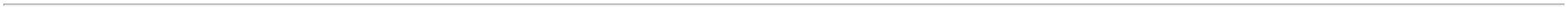 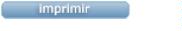 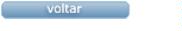 